OYUNCAKSIZ OYUN           Anasınıfımızın H şubesi Kiraz Ağacı sınıfı Elem Demirer Öğretmenimiz ile öğrencileri ve Anasınıfı G şubesi Deniz Yıldızları sınıfı Gonca YÜCEL ÇAKIR öğretmenimiz; Elem DEMİRER öğretmenimizin kurucusu olduğu eTwinning kapsamında ‘OYUNCAKSIZ OYUN’ projesini yürütmekteler.Oyun çocukların en temel ihtiyaçlarından bir tanesidir ve bu ihtiyaç sonsuzdur. Çocuklar oyun oynayarak kuralları öğrenir, keşif yapar, eğlenir, yaratıcıklarını geliştirir, hayata hazırlanır. Çocukların en büyük oyun yardımcısı oyuncaklardır.Oyuncaklar çocukların kişisel eşyasıdır. Çocukların herhangi bir şeyle oyun kurmaları için o malzemenin oyun amaçlı üretilmiş bir oyuncak olması şart değildir. Çocuklar diledikleri zaman herhangi bir malzemeden bir çok oyun kurabilir. Çocukların üretebilmeleri ve oyun kurabilmeleri için düzinelerce oyuncağa ihtiyacı yoktur. Özellikle bu durum çocuklarda diledikleri zaman oyuncağı elde etmeleri doyumsuzluk hissine, çok fazla oyuncağa sahip olmaları ise dikkat dağınıklığına neden olur.Projenin amacı çocukların bir materyali olabildiğince çok yönlü kullanmalarını, sınırsız oyuncağa sahip olma isteğini minimuma indirebilmeyi, kendi eşyalarını yetişkin yardımı olmaksızın düzenleyebilmelerini ve paylaşmayı benimseyebilmelerini sağlamaktır.       Projemiz Nisan ayının sonuna kadar devam edecektir.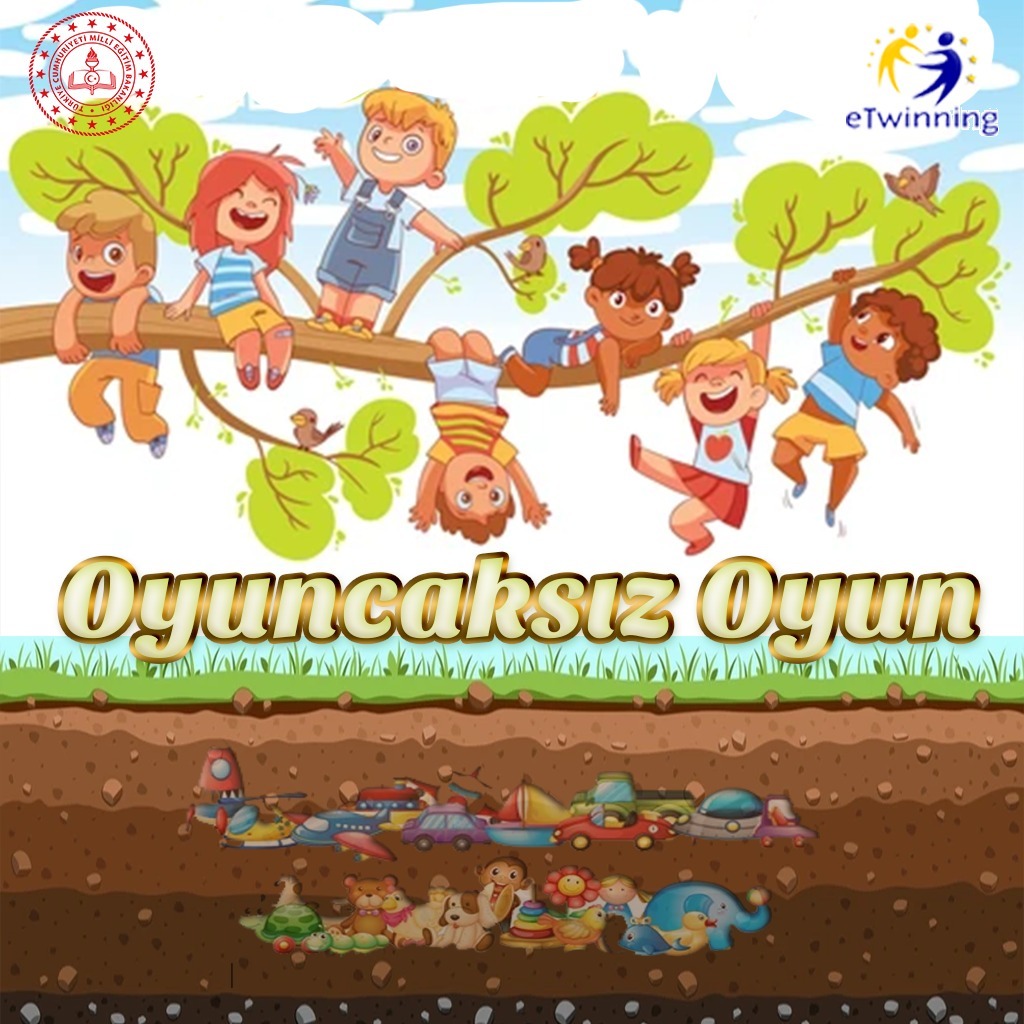 